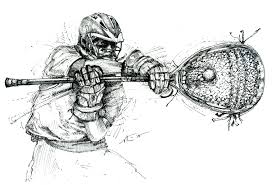 Ledyard Youth LacrosseLedyard Youth Lacrosse Association will be hosting a series of clinics during the winter.  These clinics will focus on skill development to prepare players for our upcoming spring season.  Clinics are open to boys and girls in grades K-8.  Clinics will run on Saturdays during January – March 2015, and exact dates will be available in the near future.  Cost for the clinic is $25.  All registrations will be handled online on our website, http://www.ledyardlacrosse.com.  If you have any questions, please contact Bryan Feldman, bfeldman@ymail.com. Please LIKE Ledyard Youth Lacrosse Association on Facebook.